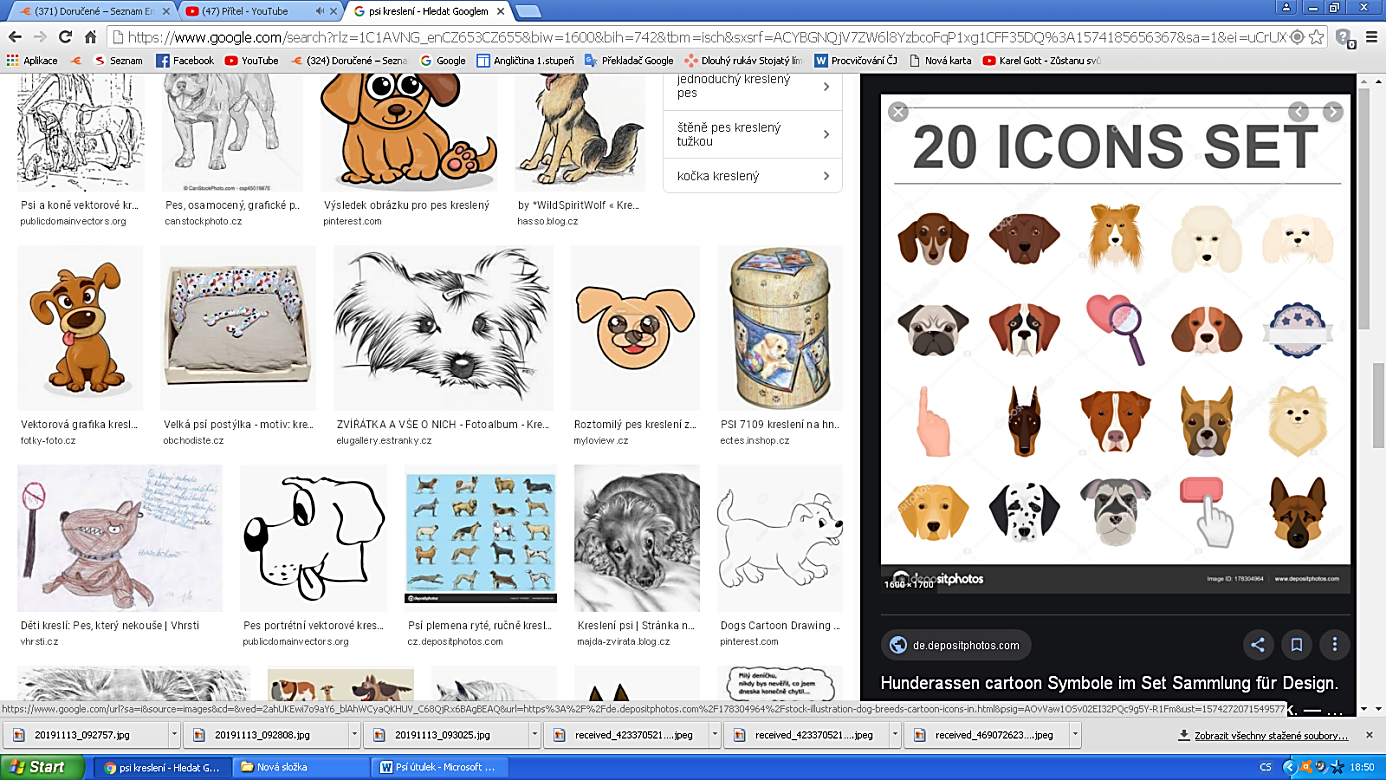 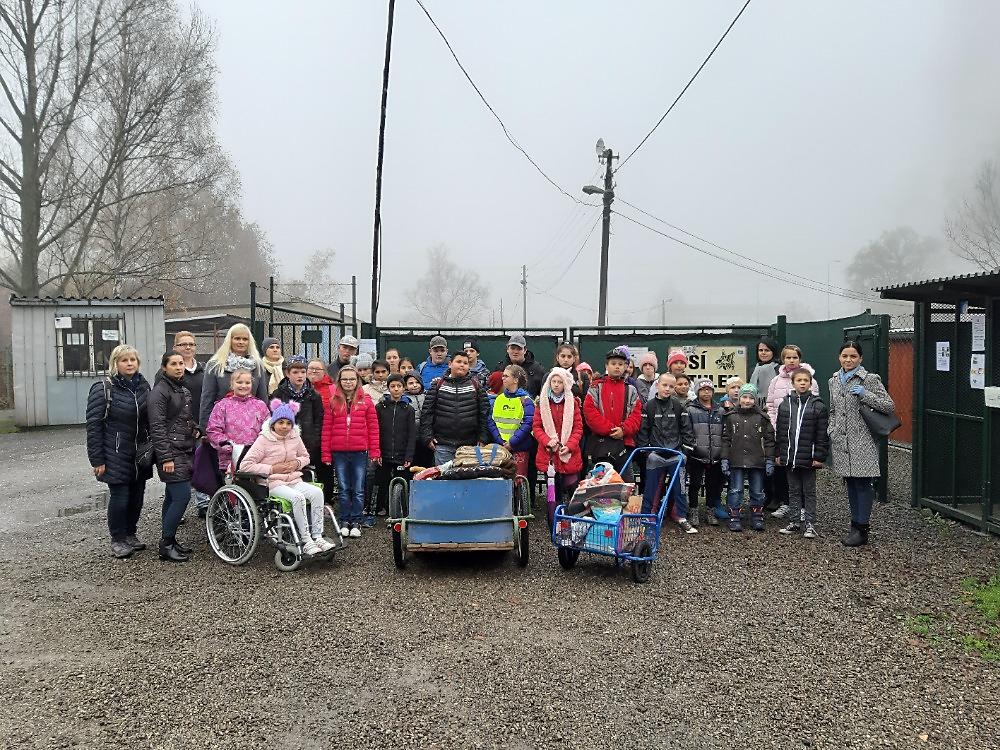 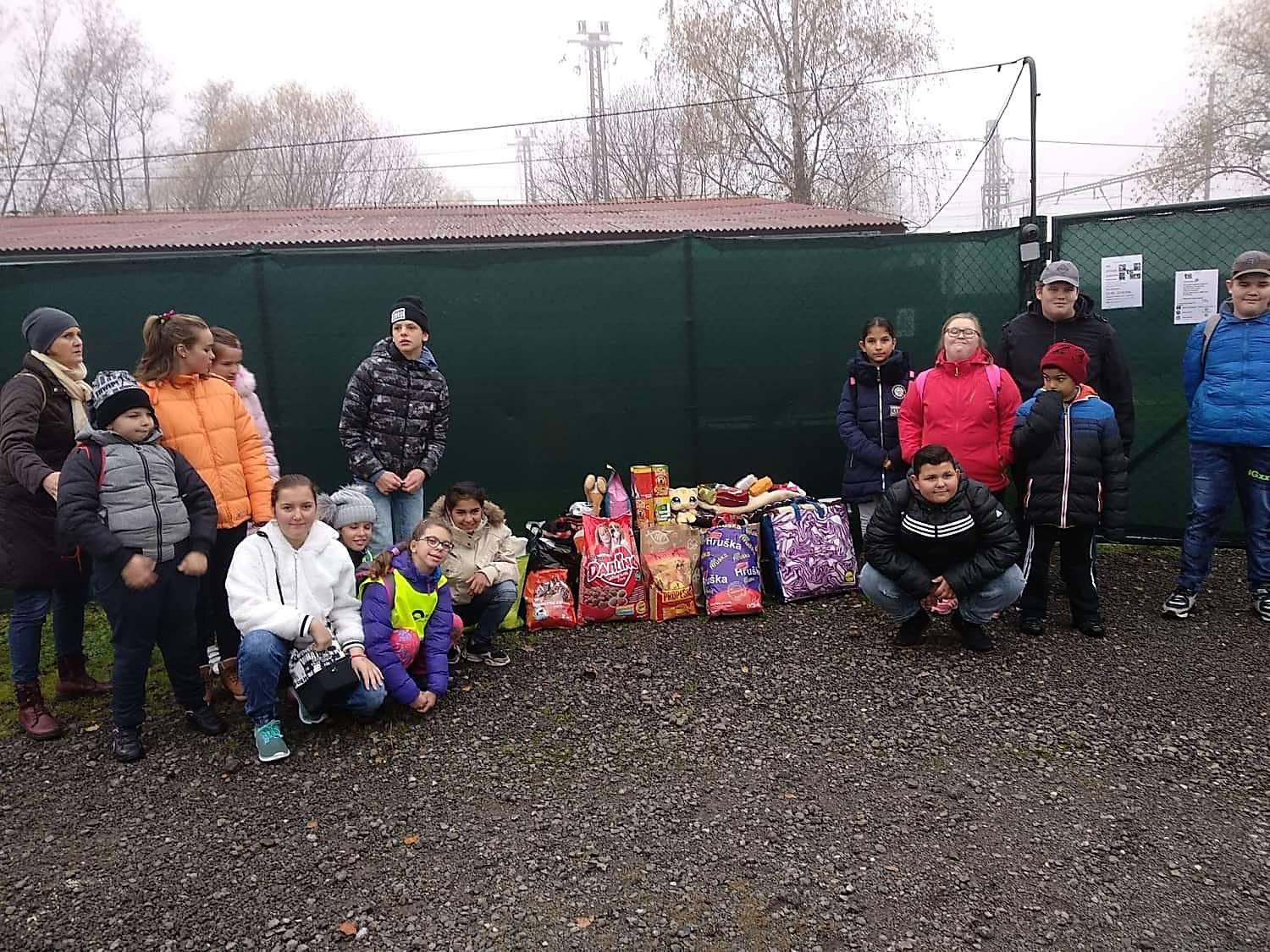 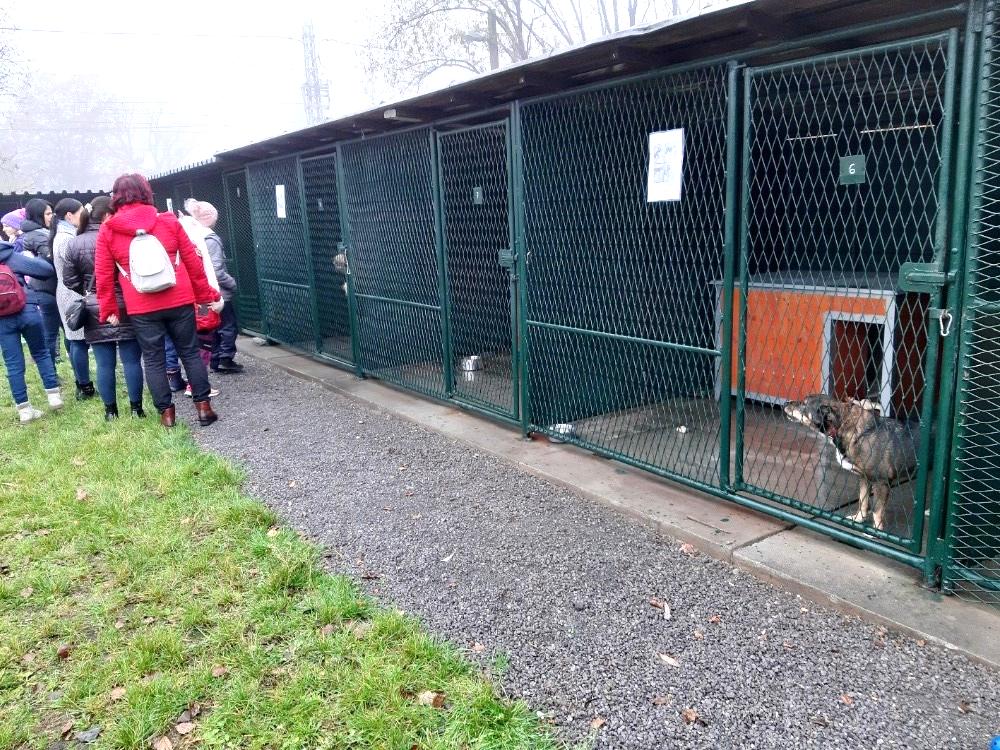 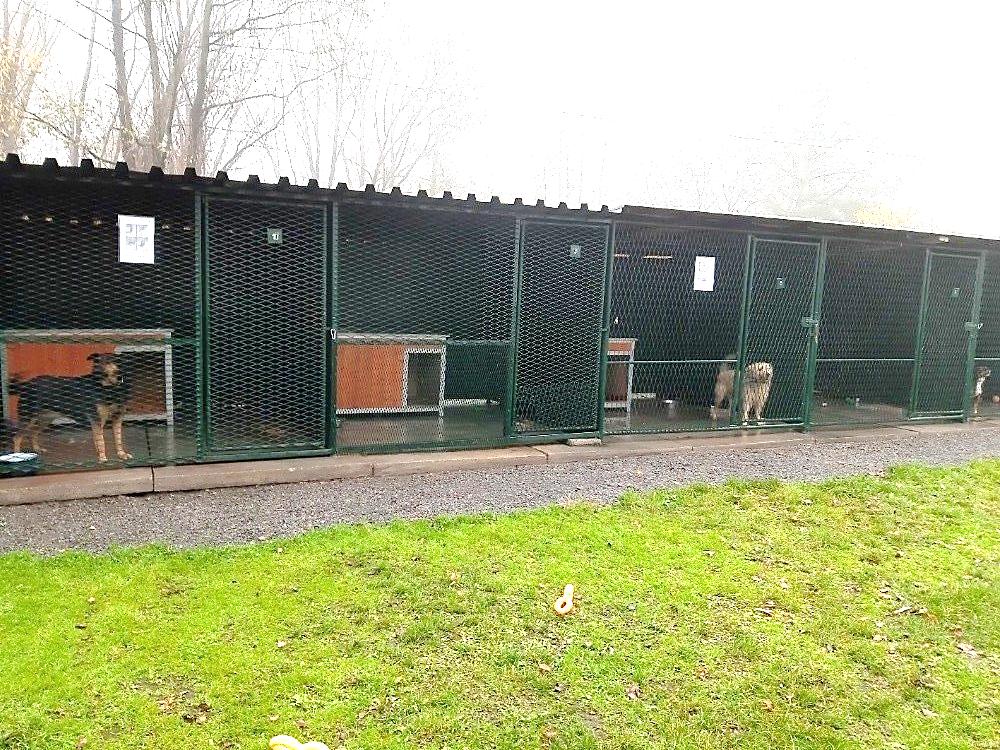 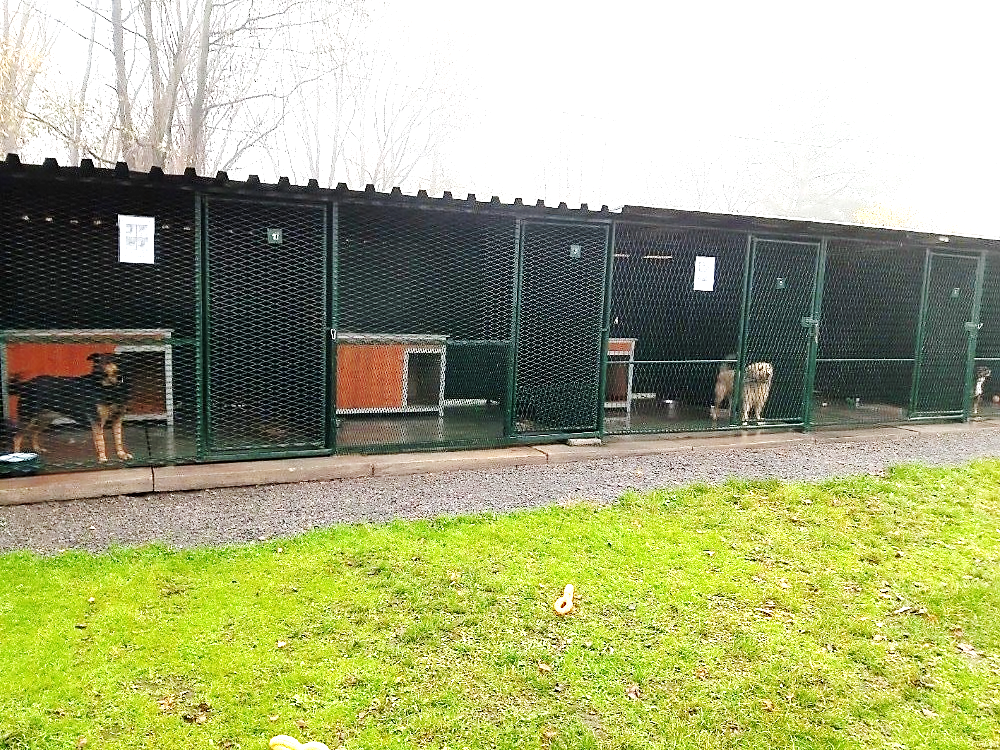 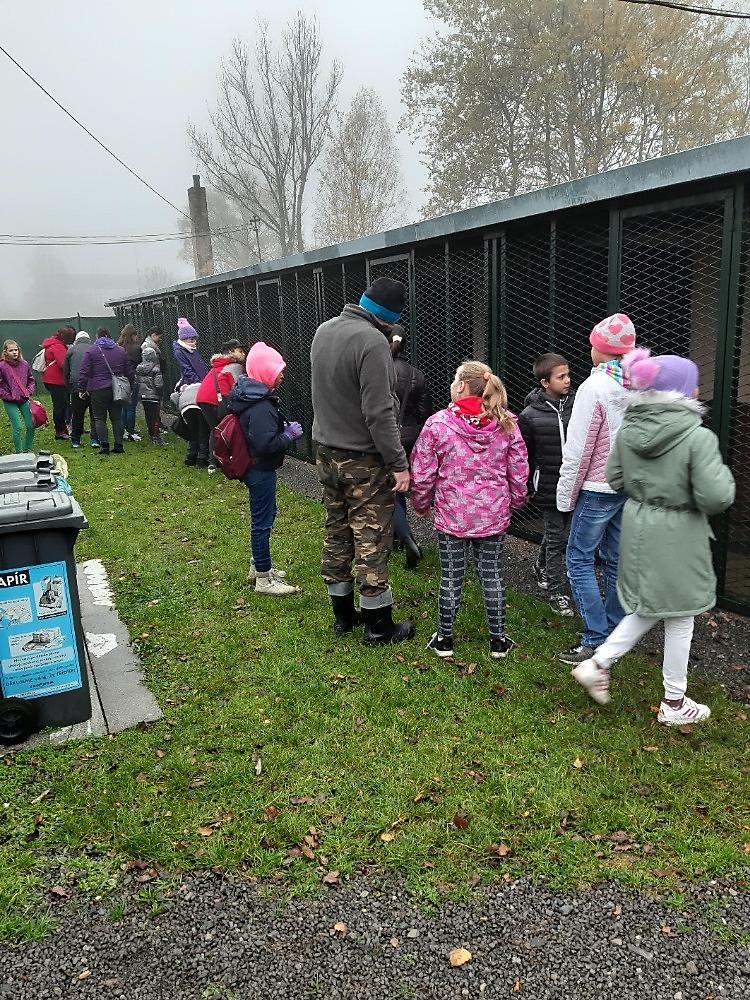 Žáci SŠ, ZŠ a MŠ Karviná, p. o. navštívili pejsky v útulku v Karviné. Dovezli jim veliký dárek v podobě granulí, pamlsků, dek a psích hraček.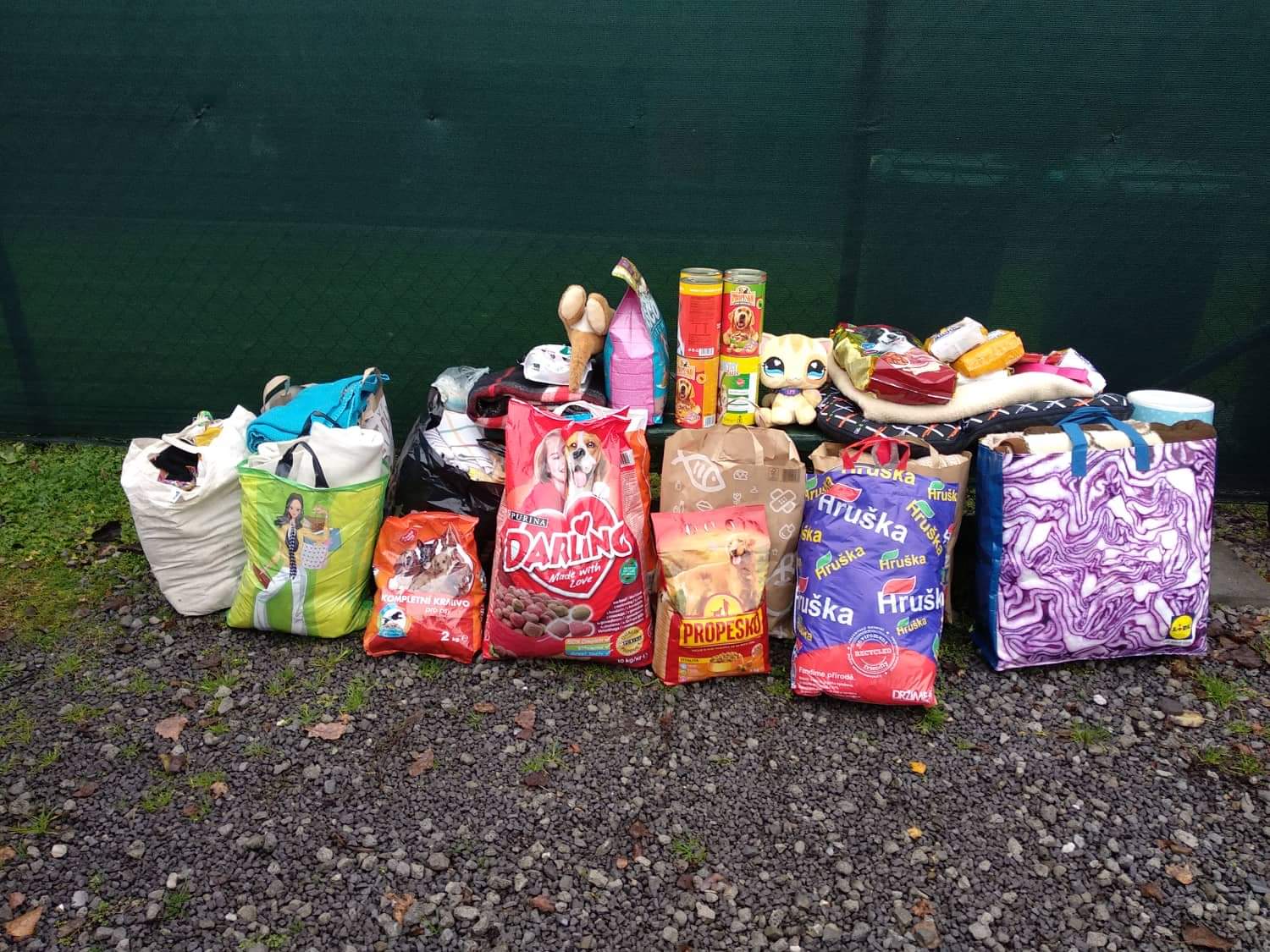 